Title: Long-tailed macaques (Macaca fascicularis) can use simple heuristics but fail at drawing statistical inferences from populations to samplesSarah Placì1,2,3*, Johanna Eckert2,3,4, Hannes Rakoczy2,3+, Julia Fischer1,3+1Cognitive Ethology Laboratory, German Primate Center, Kellnerweg 4, 37077 Göttingen, Germany2Department of Developmental Psychology, University of Göttingen, Waldweg 26, 37073 Göttingen, Germany3Leibniz-ScienceCampus Primate Cognition, German Primate Center, Kellnerweg 4, 37077 Göttingen, Germany 4Department of Developmental and Comparative Psychology, Max Planck Institute for Evolutionary Anthropology, Deutscher Platz 6, 04103 Leipzig, Germany*Corresponding Author: Sarah Placì+Equal contributionEmail: splaci@dpz.euPhone +49 551 3851-0Supplementary materialExperiment 1a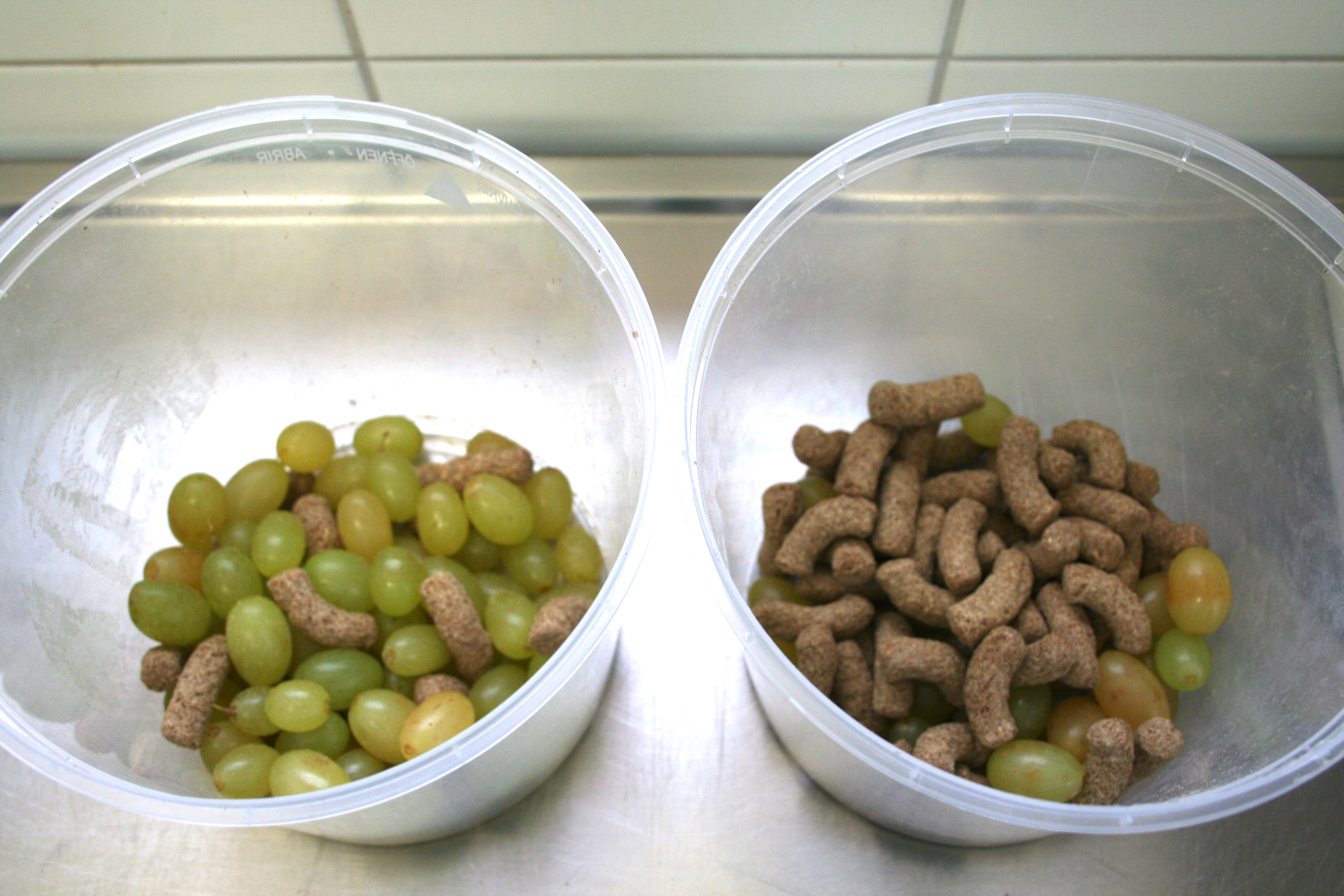 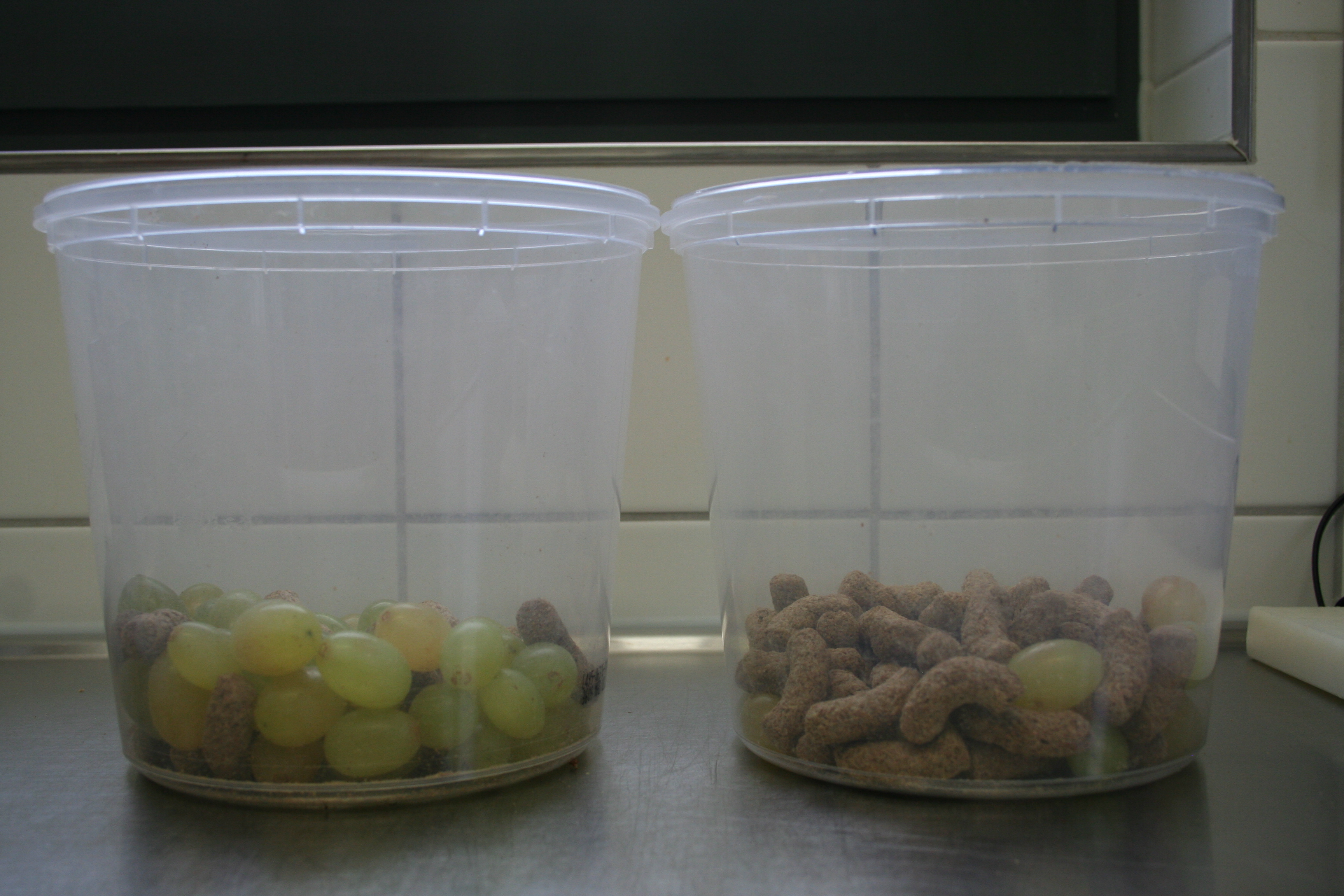 Experiment 1b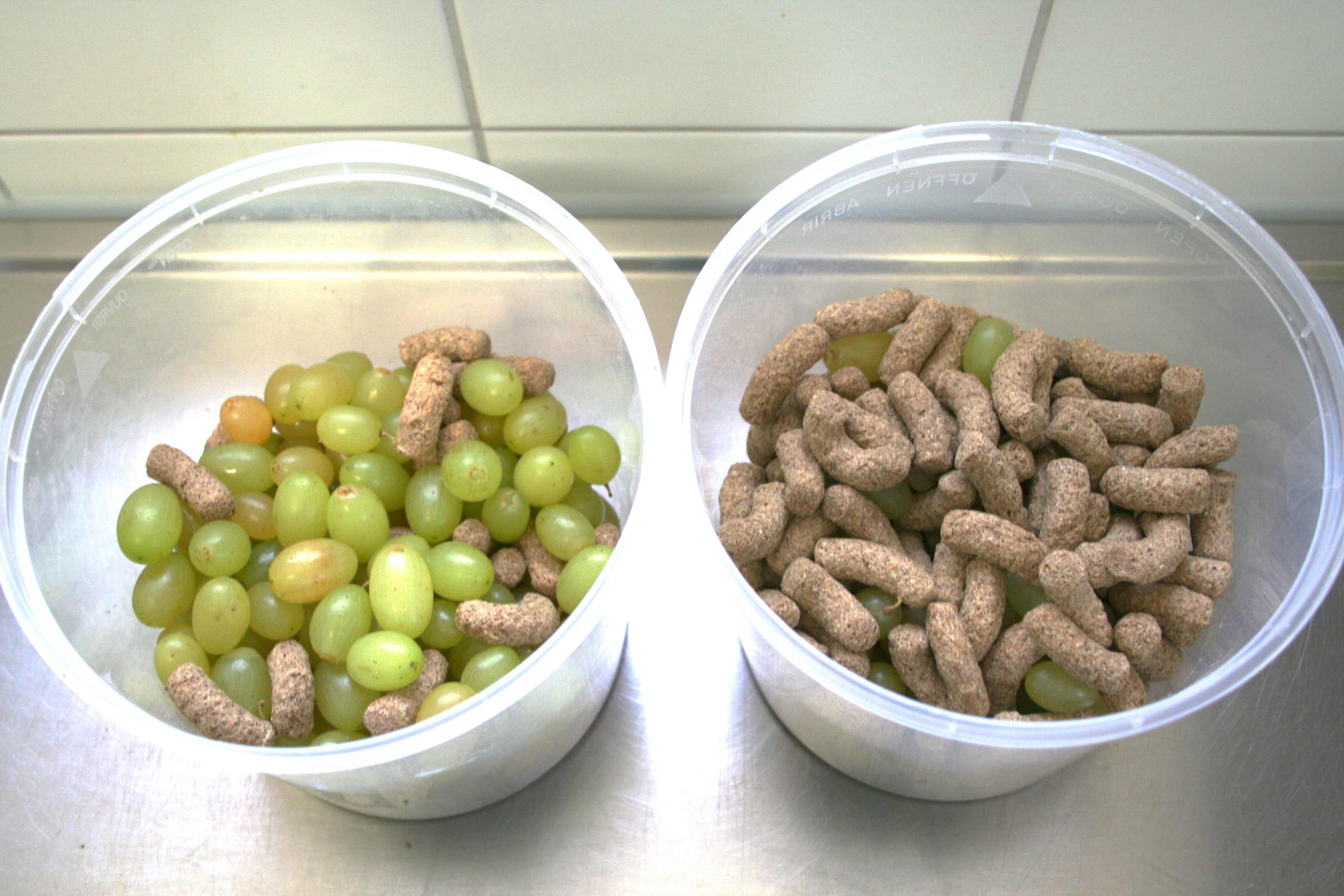 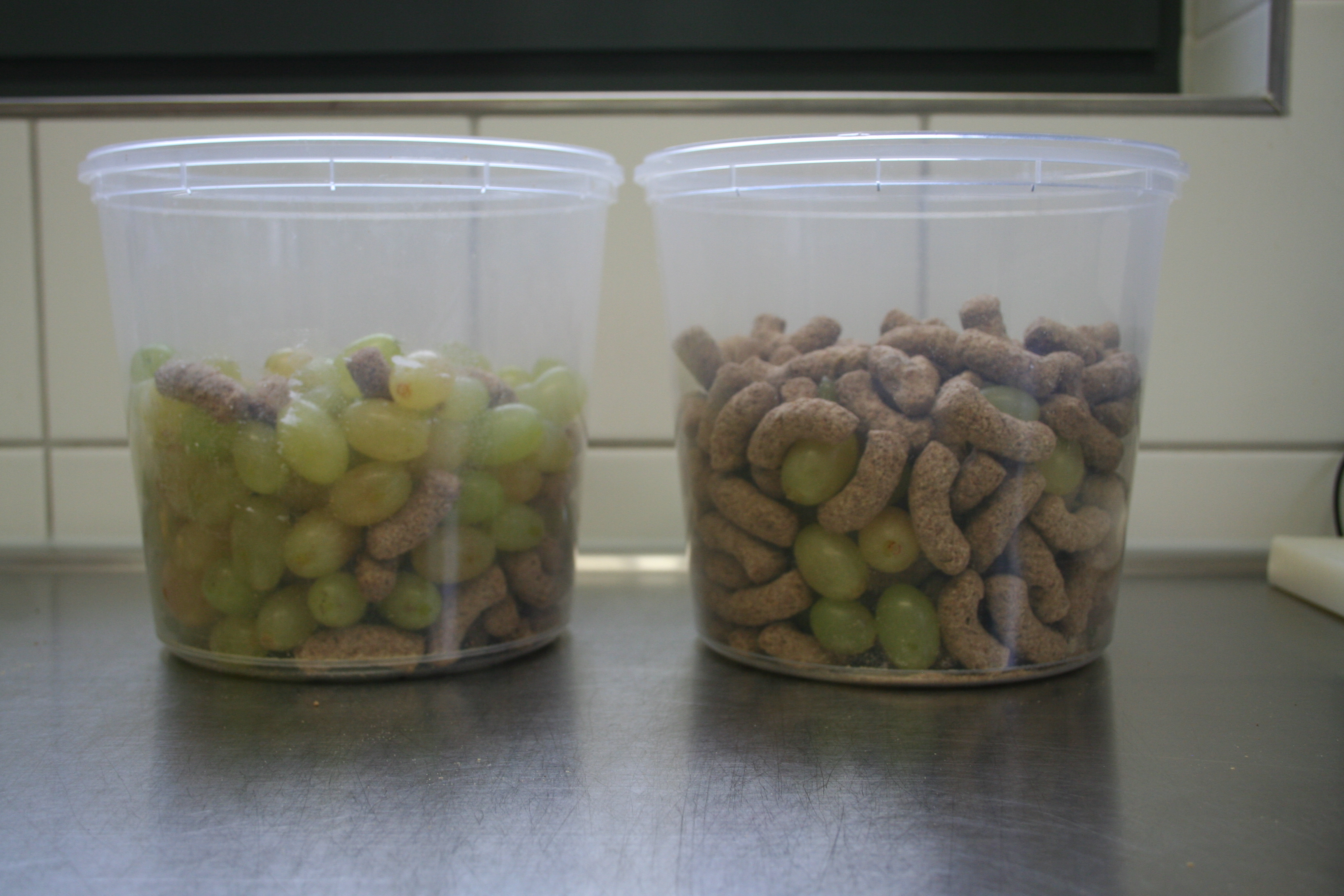 Experiment 2a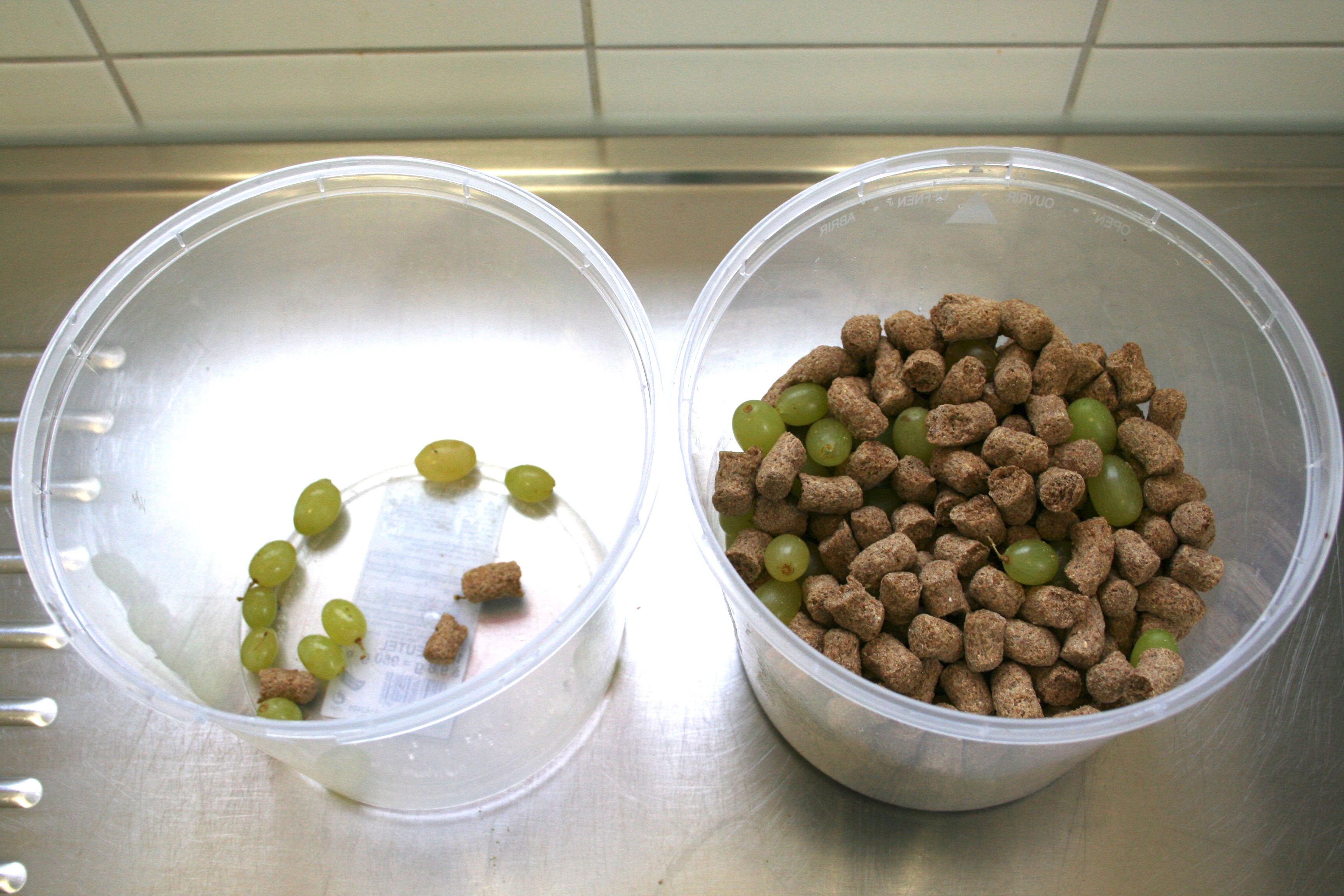 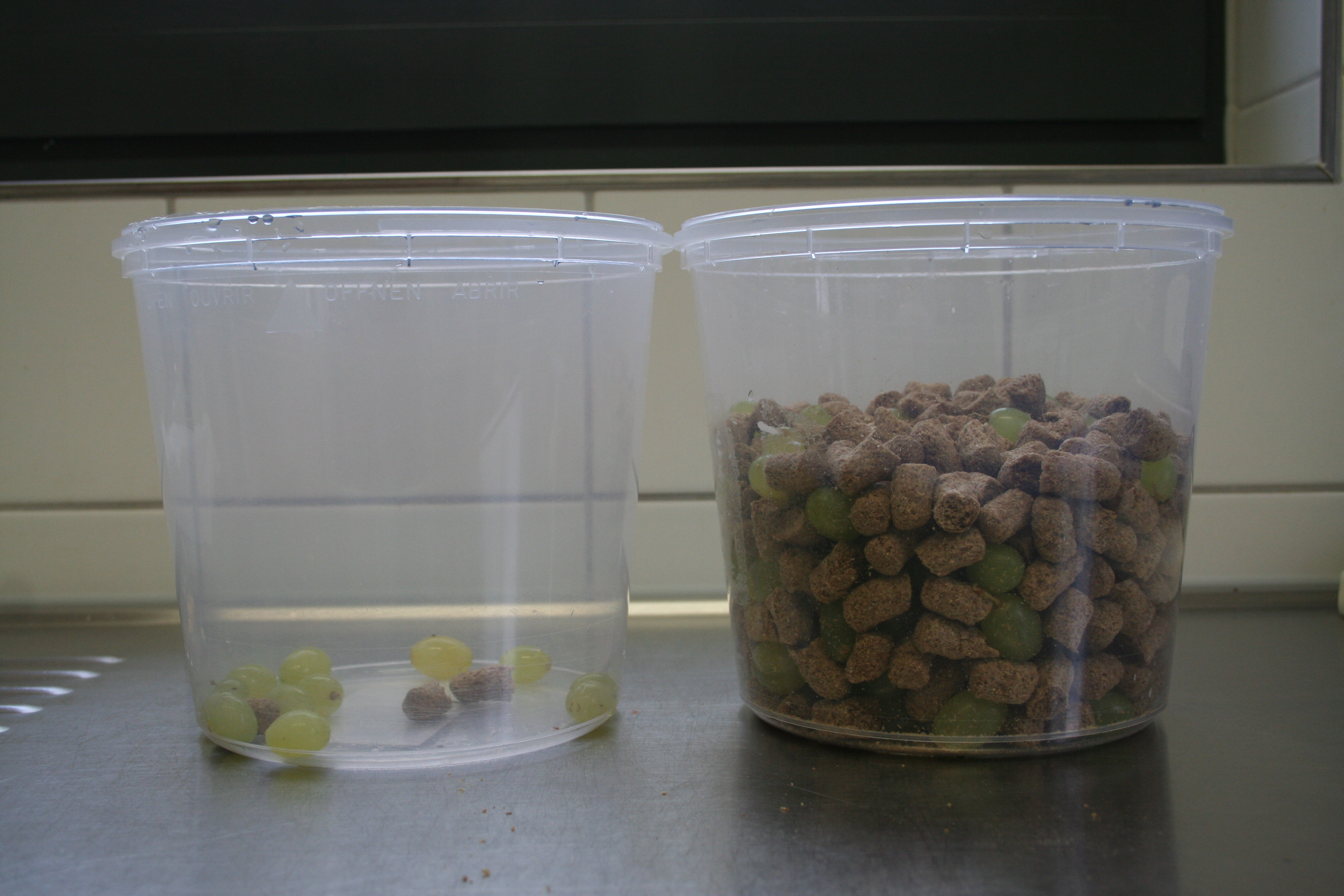 Experiment 2b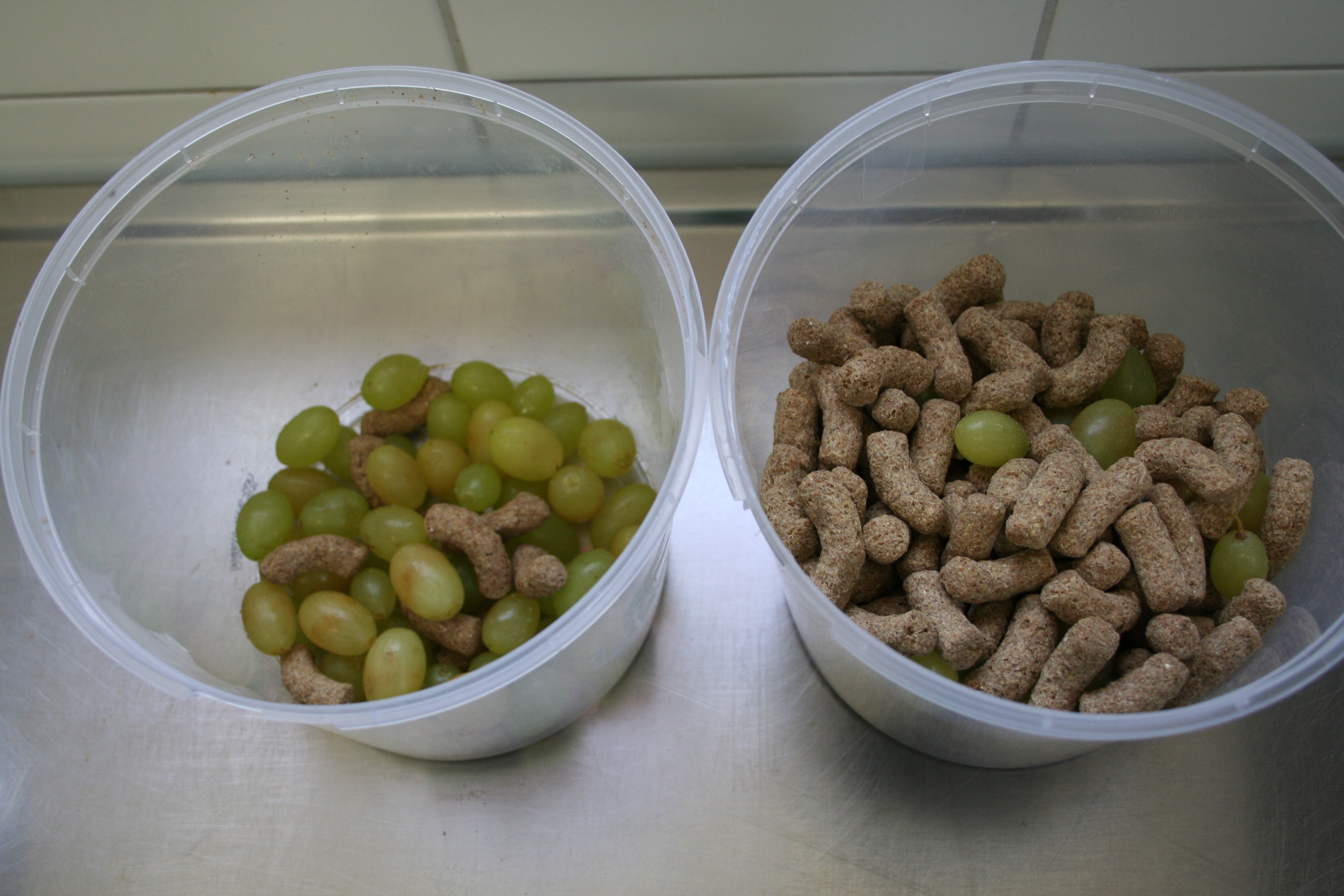 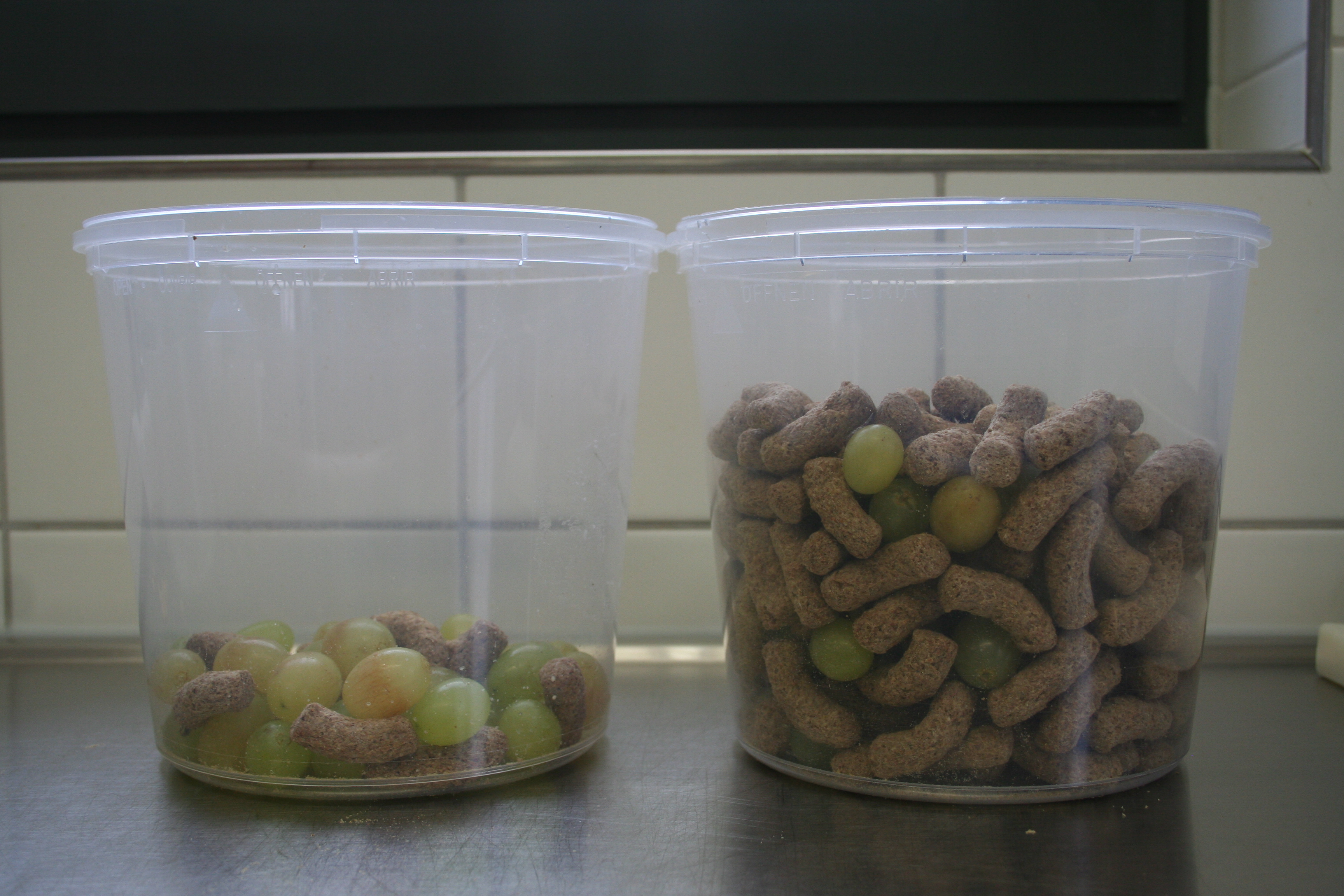 Experiment 3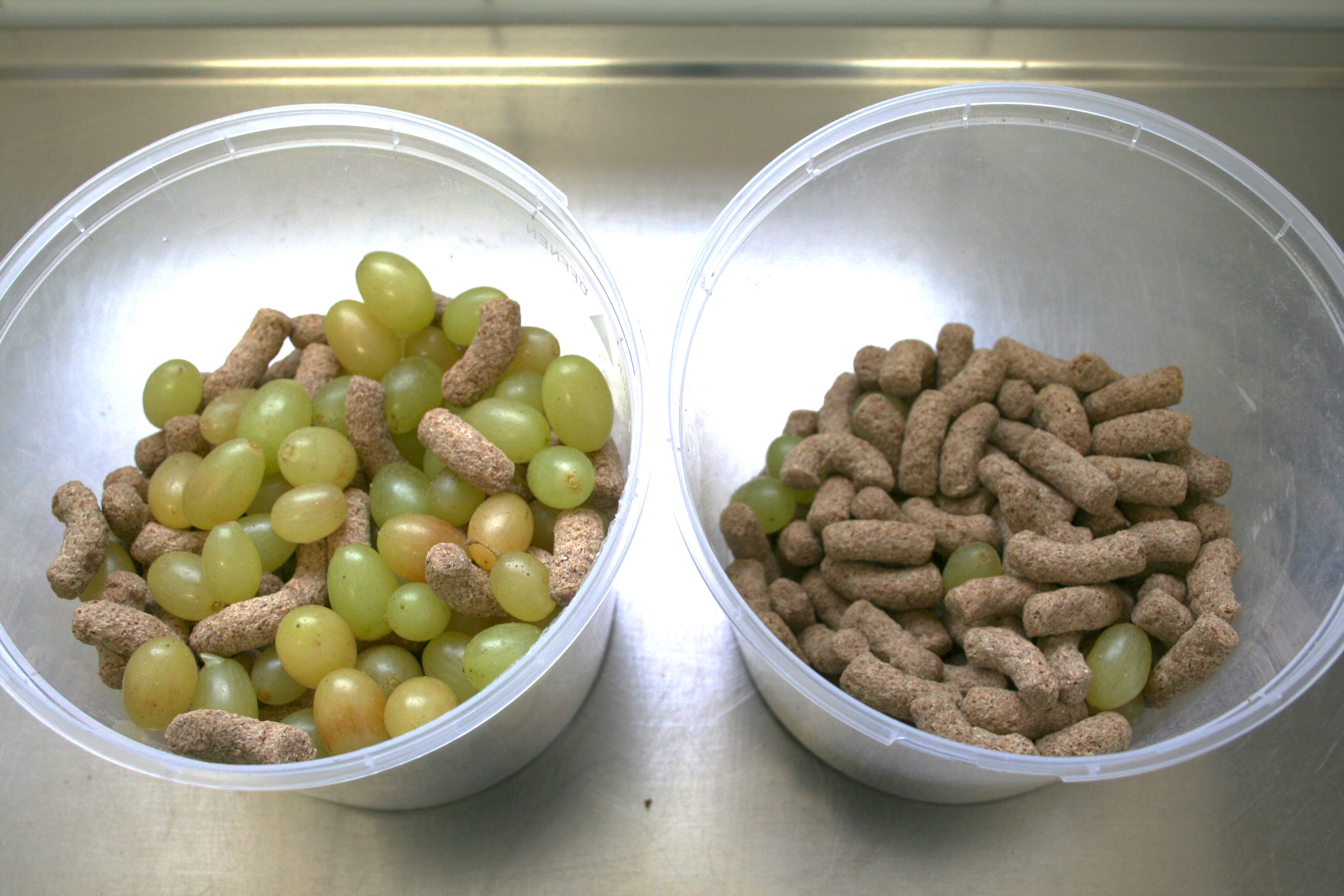 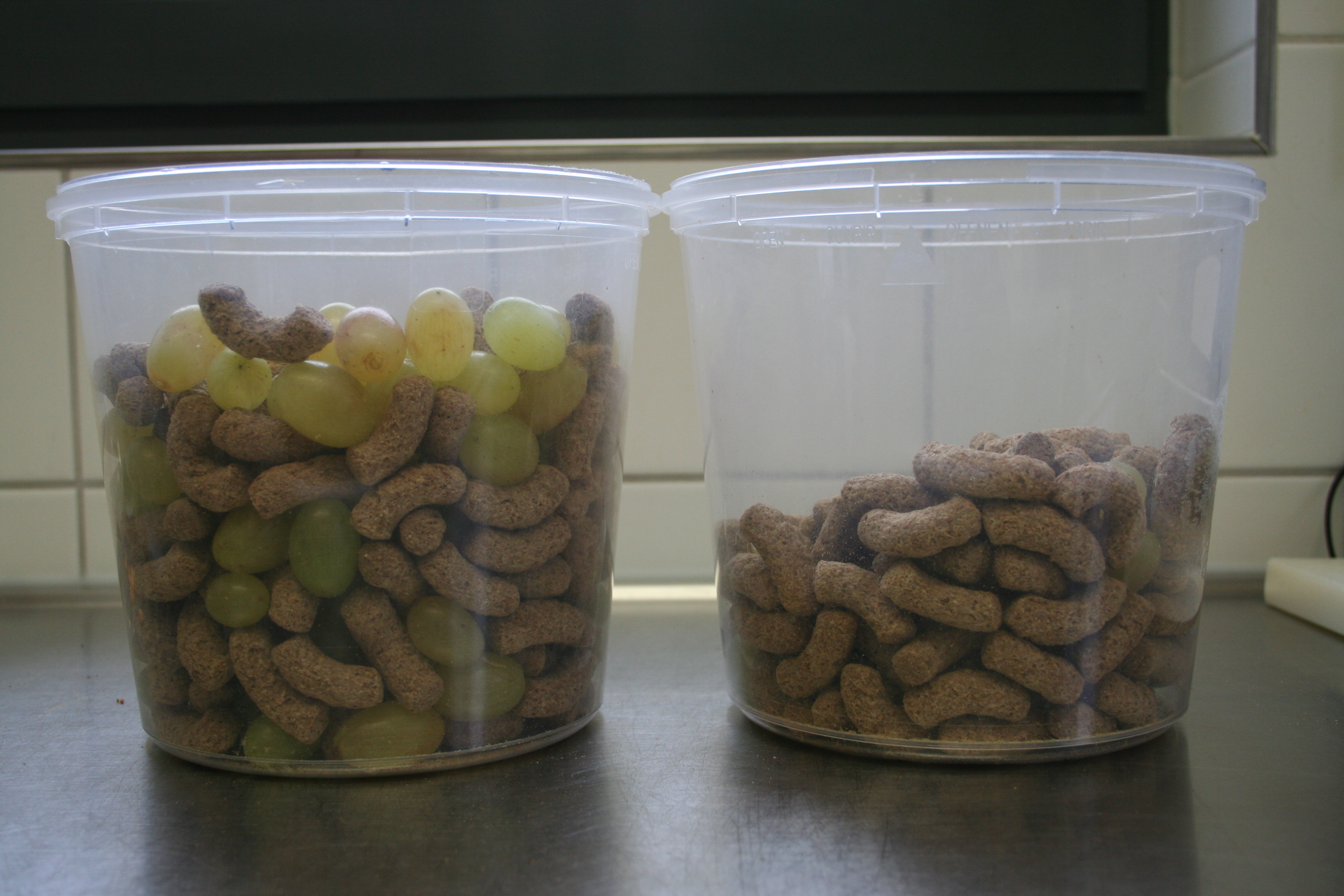 Supplementary Fig. S2. Photographs of buckets containing populations of grapes and monkey chow items that were presented to long-tailed macaques in Experiment 1a, 1b, 2a, 2b and 3. In each photograph, the favourable population is on the left. 